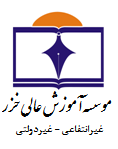     تأسيس 1383عنوان پروژه: دروس پيشنیاز براي انجام پروژه:هدف و مشخصات پروژه :بلوك دياگرام پروژه ‏:توضيحات بيشتر :يادآوري :حضور استاد راهنما و مشاور در جلسات دفاعيه دانشجويان الزامي است .كليه حقوق مالي و علمي ناشي از نتايج اين پروژه متعلق به مؤسسه مي باشد.                                                                                                                       تاريخ                     امضاءفرم شماره1دانشجو:رشته:گرایش:شماره دانشجویی:شماره دانشجویی:مقطع:استاد راهنمامدرك تحصيليمدرك تحصيليوضعیتوضعیتوضعیتمرتبه علميمرتبه علميمرتبه علميمرتبه علمياستاد راهنمافوق ليسانسدكتريهیأت علمیمدعوحق‌التدریساستاددانشياراستاديارمربياستاد مشاورمدرك تحصيليمدرك تحصيليوضعیتوضعیتوضعیتمرتبه علميمرتبه علميمرتبه علميمرتبه علمياستاد مشاورفوق ليسانسدكتريهیأت علمیمدعوحق‌التدریساستاددانشياراستاديارمربيمحل انجام پروژهتعداد واحدنوع پایان نامهنوع پایان نامهنوع پایان نامهمحل انجام پروژهتعداد واحدساختشبیه سازیتئوری